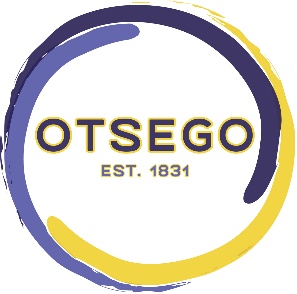        CITY OF OTSEGO             Otsego  MI  49078                269-692-3391                    269-692-2643 (F)                 WWW.CITYOFOTSEGO.ORGCITY OF OTSEGOPLANNING COMMISSIONNOTICE OF PUBLIC HEARINGPLEASE TAKE NOTICE THAT A PUBLIC HEARING WILL BE HELD ON MONDAY, THE 26TH DAY OF APRIL, 2021, AT 7:00 P.M. AT THE CITY COMMISSION CHAMBERS, CITY HALL, 117 E. ORLEANS ST., OTSEGO, MI.THE PURPOSE OF THE PUBLIC HEARING WILL BE TO CONSIDER THE SPECIAL LAND USE PERMIT FOR A USED VEHICLE DEALER AND USED VEHICLE PARTS DEALER.SUBMITTED BY:PRIME US, LLC.610 S PLATT STREETOTSEGO  MI  49078SAID PROPERTY IS DESCRIBED AS: CITY OF OTSEGO, COUNTY OF ALLEGAN, STATE OF MICHIGAN AND MORE PARTICULARLY DESCRIBED AS:610 S PLATT STREETOTSEGO, MI  4907803-54-360-010-00TAKE NOTICE THAT THE ZONING MAP OF THE CITY MAY BE EXAMINED AT THE CITY CLERK'S OFFICE, 117 E ORLEANS ST., OTSEGO, MI MONDAY-FRIDAY, 8:00 A.M. TO 5:00 P.M. AND UP TO AND INCLUDING THE TIME OF THE PUBLIC HEARING AND MAY BE FURTHER EXAMINED AT SAID PUBLIC HEARING.PLANNING COMMISSIONANGELA M. CRONEN, MMCCITY CLERK